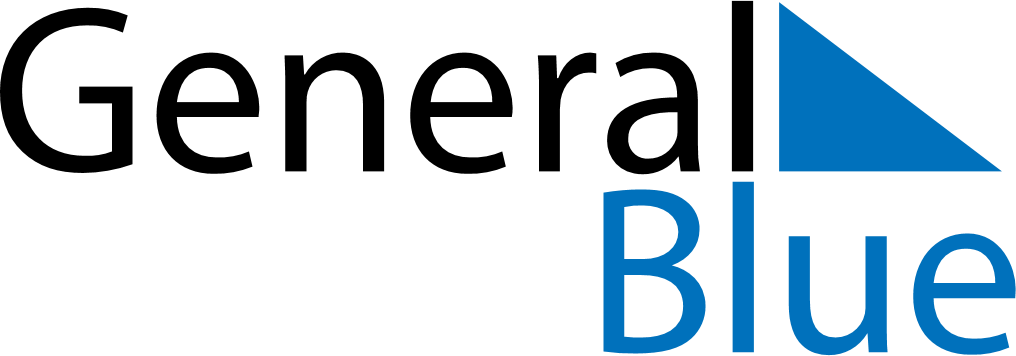 Zimbabwe 2024 HolidaysZimbabwe 2024 HolidaysDATENAME OF HOLIDAYJanuary 1, 2024MondayNew Year’s DayMarch 29, 2024FridayGood FridayMarch 31, 2024SundayEaster SundayApril 1, 2024MondayEaster MondayApril 18, 2024ThursdayIndependence DayMay 1, 2024WednesdayLabour DayMay 12, 2024SundayMother’s DayMay 25, 2024SaturdayAfrica DayJune 16, 2024SundayFather’s DayAugust 12, 2024MondayHeroes’ DayAugust 13, 2024TuesdayDefence Forces DayDecember 22, 2024SundayUnity DayDecember 25, 2024WednesdayChristmas DayDecember 26, 2024ThursdayBoxing Day